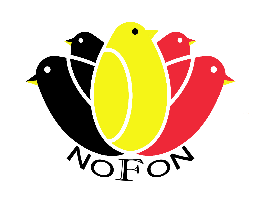   Nom et prénom de l’amateur:…………………………………………………………….………………….Tel.: ……………………………..          Adresse: .................................................................... Code postale: ............. Commune: ………………………………          Document à compléter en majuscules                    E-mail: ……………….…………………...................................................Nr.Numero de cageNom d’oiseau (des oiseaux) - indiquez le sexe et la couleur. En cas de vente par couples, indiquez deux oiseaux par numéro de cage     Nom d’oiseau (des oiseaux) - indiquez le sexe et la couleur. En cas de vente par couples, indiquez deux oiseaux par numéro de cage     Prix demandé € 00,001Les paires ne sont vendues que par paireLes paires ne sont vendues que par paire2Les paires ne sont vendues que par paireLes paires ne sont vendues que par paire3Les paires ne sont vendues que par paireLes paires ne sont vendues que par paire4Les paires ne sont vendues que par paireLes paires ne sont vendues que par paire5Les paires ne sont vendues que par paireLes paires ne sont vendues que par paire6Les paires ne sont vendues que par paireLes paires ne sont vendues que par paire7Les paires ne sont vendues que par paireLes paires ne sont vendues que par paire8Les paires ne sont vendues que par paireLes paires ne sont vendues que par paire9Les paires ne sont vendues que par paireLes paires ne sont vendues que par paire10Les paires ne sont vendues que par paireLes paires ne sont vendues que par paire11Les paires ne sont vendues que par paireLes paires ne sont vendues que par paire12Les paires ne sont vendues que par paireLes paires ne sont vendues que par paire13Les paires ne sont vendues que par paireLes paires ne sont vendues que par paire14Les paires ne sont vendues que par paireLes paires ne sont vendues que par paire15Les paires ne sont vendues que par paireLes paires ne sont vendues que par paire16Les paires ne sont vendues que par paireLes paires ne sont vendues que par paire17Les paires ne sont vendues que par paireLes paires ne sont vendues que par paire18Les paires ne sont vendues que par paireLes paires ne sont vendues que par paireUn couple dans une cage ne peut qu’être vendue qu'en couple.    Un couple dans une cage ne peut qu’être vendue qu'en couple.    Un couple dans une cage ne peut qu’être vendue qu'en couple.    Total   €Paiement sur place à partir de 16h00.        Montant reçu: .……….Paiement sur place à partir de 16h00.        Montant reçu: .……….Paiement sur place à partir de 16h00.        Montant reçu: .……….- 10%  €Oiseaux invendus Retour des oiseaux                  Oiseaux reçus: ………………….…..Oiseaux invendus Retour des oiseaux                  Oiseaux reçus: ………………….…..Oiseaux invendus Retour des oiseaux                  Oiseaux reçus: ………………….…..A recevoir€